FIFTH SCHEDULE PLANT IMPORT PERMIT(s 11)GOVERNMENT OF BOTSWANA MINISTRY OF AGRICULTURENumber ...................................TO BE COMPLETED IN BLOCK LETTERSPermission is granted to......................................................................................................                                                       (name of importing person/company)of.......................................................................................................................................                                              (address of importer in importing country)to import in one consignment, within six months of the date of this permit, from........................................................................................................................................                                                       (name of exporting person/company)of ....................................................................................................................................                                               (address of exporter in exporting country)through ...........................................................................................................................                                      (entry point: border/ railway station/ airport/ seaport)the following ....................................................................................................................                                        (agricultural produce and products to be imported)Subject to the following conditions/ requirements:........................................................................................................................................................................................................................................................................................................................................................................................................................Additional requirements/declaration by the exporter. I hereby declare that: (tick in the box as many as apply):• the organism does not occur in the COUNTRY of production                   		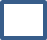 • the organism does not occur in the AREA of Production					• the PARENT PLANT(S) were INSPECTED during ACTIVE GROWTH				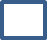    and found free from the organis• the CONSIGNMENT was TESTED and found free from the organism				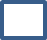 • the CONSIGNMENT was treated with an appropriate fumigant not 		   more than 14 days prior to export, especially against the organism..................................... Signature		                	………………………Date